Measuring Up 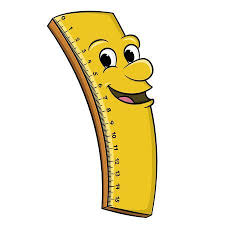 Find these objects around your home. Estimate how long they are in centimetres (cm). Now measure them using a centimetre ruler. How close were your estimates? Let’s Bake a Cake 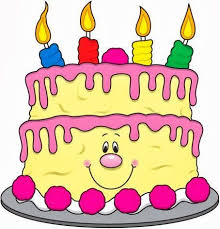 Find a recipe for your favourite cake or biscuits. Ask a grown-up to read the list of ingredients with you. Write the ingredients here. Remember to say how much you need of each. For example: 150g flour, 100ml milk. Now make your delicious cake! Let’s Bake a Cake While your cake is baking, think about these questions with a grown-up: What did you use to measure the dry ingredients like flour and sugar? ___________________________________________________What unit of measurement do we use? What else could we weigh using this measurement? ________________________________________________________ What was the heaviest ingredient you used? _______________________________________________________What was the lightest ingredient? _______________________________________________________ Now try to work out how much of each ingredient you would use if you wanted to make two cakes or two lots of biscuits. Object My Estimate Actual Measurement Pencil Book Phone Shoe Photo frame Toothbrush Spoon Cup Hairbrush Ingredient: How much I need: Ingredient: How much I need: 